                                                  УКРАЇНАПАВЛОГРАДСЬКА   МІСЬКА  РАДАДНІПРОПЕТРОВСЬКОЇ  ОБЛАСТІ(__ сесія VІІІ скликання)РІШЕННЯвід 16.11.2021р. 		                                                     №________Про затвердження технічної документації із землеустрою щодо інвентаризації земель Керуючись п.34 ч.1 ст.26 Закону України "Про місцеве самоврядування в Україні",  ст.ст.12,181-185 Земельного кодексу України, ст.ст.25-31,57 Закону України "Про землеустрій", Законом України "Про Державний земельний кадастр", Постановою Кабінету міністрів України від 05.06.2019р. №476 "Про затвердження Порядку проведення інвентаризації земель та визнання такими, що втратили чинність, деяких постанов Кабінету Міністрів України", рішенням 34 сесії VII скликання від 13.02.2018р. №1062-34/VII "Про затвердження переліку назв вулиць, провулків, проїздів, проспектів, бульварів, площ у місті Павлоград", міська радаВ И Р І Ш И Л А:1. Затвердити Павлоградській міській раді технічну документацію із землеустрою щодо інвентаризації земель кварталу обмеженого вулицями Степового Фронту, Полтавська, Горького, Успенська. 2. Відповідальність щодо виконання даного рішення покласти на начальника відділу земельно-ринкових відносин.             3. Загальне керівництво по виконанню даного рішення покласти на заступника міського голови за напрямком роботи.             4. Контроль за виконанням рішення покласти на постійну депутатську комісію                    з питань екології, землеустрою, архітектури, генерального планування та благоустрою.Міський голова							                              А.О.Вершина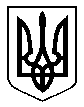 